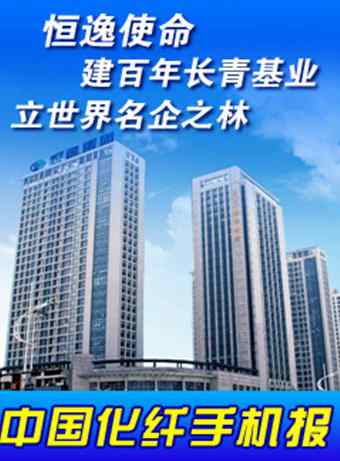 中国化纤手机报2024年第7期（总第685期）2024年2月29日 星期四主办：中国化学纤维工业协会协办：中纤网欢迎浏览http://www.ccfa.com.cnhttp://www.ccfei.comhttp://weibo.com/ccfa2012【本期导读】●2024中国纺联春季联展将于3月6-8日举办●桐昆-中国纤维流行趋势2024/2025发布会及同期活动日程●中国化纤协会七届四次理事会扩大会议暨七届七次常务理事会即将召开●中国纤维品牌评价指标体系标准将于3月7日在上海纱线展期间现场宣贯●云南美能新材料投资75亿元高性能聚丙烯腈(PAN)基碳纤维项目完成签约【行业动态】●2024中国纺联春季联展将于3月6-8日举办--------2024中国纺联春季联展将于3月6-8日在国家会展中心（上海）启航。展会是国际间商贸交流的舞台，是产业链供应链合作的平台，是科技、时尚、绿色发展的看台。本届联展上，intertextile中国国际纺织面料及辅料(春夏)博览会、中国国际服装服饰博览会(CHIC春季)、intertextile中国国际家用纺织品及辅料(春夏)博览会、yarnexpo中国国际纺织纱线(春夏)展览会、PH Value中国国际针织(春夏)博览会，将在38万平方米的展出面积内，集结来自全球30多个国家和地区逾5000家展商高效衔接、同频互动。届时，国内近200家化纤企业将汇集中国纤维展区，集中展示新纤维、新技术。●桐昆-中国纤维流行趋势2024/2025发布会及同期活动日程--------地点：8.2号馆-H128★3月6日▲10:30-11:50，中国化纤协会、东华大学、中棉织协共同举办“桐昆-中国纤维流行趋势2024/2025发布会”▲11:50-12:25，东华大学教授王华平进行“中国纤维流行趋势2024/2025深度解读”▲12:25-12:45，时尚趋势咨询机构POP-趋势、流行趋势研究与推广工作室共同举行“中国纤维流行趋势2024/2025——纤-多元探索入选纤维应用趋势发布”▲13:00-13:40，中国化纤协会莱赛尔纤维分会举行“源-莱--2024莱赛尔纤维应用趋势发布秀”▲14:00-14:40，中纺院绿纤公司举行“何以为"纤"——通用技术中纺绿纤莱赛尔产品发布秀”▲15:00-15:40，赛得利团、苏州京奕公司共同举行“莱赛尔涡流纺时尚发布盛典”▲16:00-16:40，中国石化公司举行“‘织-实’中国石化高端纤维产品推介会”★3月7日▲10:00-11:10，中棉行协举行“2024/2025 白鲨-中国纱线流行趋势2024/2025发布会”▲11:30-12:10，中国化纤协会、华峰化学、江南大学、中国纺联品牌办共同举办“华峰千禧-中国纤维品牌联动创享汇主题论坛”▲13:00-13:40，太极石公司举行冷暖新科技，健康再升级——太极石纤维产品发布会▲14:00-14:40，吉林化纤举行“吉林化纤集团可持续人造丝产品发布会”▲15:00-15:40，中国化纤协会、新兴际华(北京)材料技术研究院共同举行“军民两用纤维产业链论坛暨目录发布会”★3月7日纺织材料创新论坛——中国纤维流行趋势专场▲16:00-16:15，异形双组分涤锦复合纤维的研发与应用，桐昆集团王国柱▲16:15-16:30，生物基尼龙EYLON伊纶材料在纺织应用中的市场前瞻和研发实践，伊品新材料郑文昌▲16:30-16:45，相变（PCM）-智能调温纤维的最新进展，天津荣唐井志臣▲16:45-17:00，仿真差异化系列聚酯短纤维的开发和应用，上海德福伦郝聃▲17:00-17:15，“绿”动奥神，“碳”路未来——奥神可持续产品开发现状，杜钟新奥神张斌▲17:15-17:30，循环再生 致“净”未来，唐山三友刘辉。●中国化纤协会七届四次理事会扩大会议暨七届七次常务理事会即将召开--------根据民政部相关要求和协会章程，中国化纤协会七届四次理事会扩大会议暨七届七次常务理事会拟定于2024年3月5日下午14:00在上海国展宝龙丽筠酒店1F宝龙厅（上海新府中路1550号）召开。会议将邀请专家对宏观经济形势进行分析与展望，对中国化纤行业发展情况进行梳理，对一年来化纤协会秘书处工作进行总结，对理事增补调整等协会重大事项进行表决，并发布“2023年中国化纤行业产量预排名”。请各位副会长、常务理事和理事单位负责人务必拨冗出席，也欢迎所有会员单位参加会议。本次会议将与2024中国国际纺织纱线（春夏）展览会同期在上海举办。更多会议详细信息请参看会议通知，或登录中国化纤协会官网（www.ccfa.com.cn）查阅。本次会议不收取会议注册费。住宿费及交通费由参会代表自理。会务联系人：刘莉莉（13810469441）。●中国纤维品牌评价指标体系标准将于3月7日在上海纱线展期间现场宣贯--------纤维品牌建设除了受到越来越多纤维生产企业的关注，也获得了越来越多产业链相关企业的关注，特别是下游及终端品牌的关注。为更好的为纤维品牌建设提供标准性指导与参考，中国化学纤维工业协会牵头建立了中国纤维品牌评价指标体系团体标准，为中国纤维品牌建设提供基础支撑。《中国纤维品牌评价指标体系团体标准T/CCFA 02012-2023》现已正式发布，3月7日11：30-12：10在国家会展中心（上海）8.2H-H128展位，作为“华峰千禧-中国纤维品牌联动创享汇”特别活动，此项标准的主要起草单将对标准进行首次系统宣贯，内容涵盖体系的总体原则、评价指标体系具体内容及评价流程等内容。参与申报“华峰千禧-中国纤维品牌联动创享汇”系列活动的企业可现场了解如何填报，并与专家沟通交流。现场参加此次标准宣贯活动，每位参与人员将会获得一份纸质版《中国纤维品牌评价指标体系团体标准T/CCFA 02012-2023》，方便现场收听并查阅标准内容。●云南美能新材料投资75亿元高性能聚丙烯腈(PAN)基碳纤维项目完成签约--------近期“楚雄发改”微信公众号发布信息，云南美能新材料有限公司投资75亿元的年产24 000吨高性能聚丙烯腈(PAN)基碳纤维项目已完成签约，并在开展建设前期准备工作。该项目的签约和筹备工作的开展，标志着云南省正式向新材料——碳纤维产业进军。据了解，该项目建设以二甲基亚砜(DMSO)为溶剂制造工艺，生产24 000吨高性能聚丙烯腈基碳纤维项目[16 000吨T700级(12K)、8000吨T800级(12K)]，主要建设聚合车间(6个车间，12条聚合线)、纺丝车间(3个车间，12条生产线)、碳化车间(4个车间，8条生产线)、溶剂回收车间(2个车间)生产线等公用工程及辅助生产装置。【宏观-财经】●国常会：研究更大力度吸引和利用外资的政策举措--------2月23日召开的国常会，其中研究了更大力度吸引和利用外资的政策举措。会议指出，外商投资是推动中国经济与世界经济共同繁荣发展的重要力量。要把稳外资作为做好今年经济工作的重要发力点，在扩大市场准入、优化公平竞争环境、畅通创新要素流动等方面加强服务保障，持续营造市场化、法治化、国际化一流营商环境，巩固外资在华发展信心，提升贸易投资合作质量和水平。【卓越读书会】我认为做企业要有这些素质，特别在中国市场上，那就是：诗人的想象力、科学家的敏锐、哲学家的头脑、战略家的本领。-------宗庆后【市场快讯】●锦涤提点四面弹面料销售前景看好--------“锦涤提点四面弹”随服饰新潮应运而生，集休闲面料之精华，充分发挥了多种原料的优势互补作用，使面料上了新的台阶。该品经纬线以锦纶70D*涤纶100D+氨纶40D为原料，选用提点组织，在喷水织机上织造而成。工艺别具匠心、染整技术先进（溢流缸染色），使织物的手感、风格、功能等方面大有改善，让人爱不释手。其布面幅宽为148cm，克重约为130（g/㎡），现上市每米批发价在12.00元左右，色多易选。以其手感好、弹力足、易打理、服用好等特点广博众爱。该面料适宜制作休闲服、户外服、运动服等服饰。时下北京、广州、上海、武汉、沈阳等地的客商竞相争购，预计后市销售走势更畅。【现货价格】注：外盘为周三价格。较上周涨跌为今日价格与上期报告对比。【市场行情】原油：本周原油市场继续震荡，因地缘政治影响，下方仍有支撑，WTI主力合约价格维持在77-79美元/桶区间内，布伦特主力合约价格在81-83美元/桶区间内波动。后期预计仍保持缓慢修复状态，继续区间震荡为主。聚酯涤纶：节后主要的观察对象是下游实单跟进情况，市场需要时间来证伪终端接单情况能不能匹配节前的备货激情。元宵节后下游复工节奏有所加快，但新接单情况看起来还是没有达到预期，有部分聚酯工厂推迟重启时间。故聚酯原料本周震荡为主，向下有PX意外检修的支撑，但向上也有需求不及预期的压制。整条链暂时仍看偏高位震荡为主。锦纶：本周锦纶市场走势稳健，锦纶企业开工继续恢复，下游织造需求开始稍跟进。不过预计锦纶走势趋高但稍弱。氨纶：氨纶市场走势稍坚挺稍好，终端纺织品各领域恢复采购跟进。因春节后圆机、织布、经编企业逐步开工，后市预计稍坚挺。粘胶纤维：粘胶短纤市场偏暖，目前市场多前期订单消化为主，工厂库存不多，坚挺价格。下游纱厂员工逐步返工过程中，等待市场全面恢复，预计后市偏强为主。腈纶：原料丙烯腈价格上涨，对腈纶成本构成支撑，目前开工正常，出货保持稳定。下游纱厂订单量不多，下周腈纶行情预计维持平稳。（本期完）※本手机报免费赠阅，如需宣传服务，或有任何意见、取消服务等，请致电中国化纤协会010-51292251-823。产品  今日价格  较上周涨跌PX外盘（台湾）  1039  11PTA外盘  760  15PTA内盘  5950  50MEG外盘  542  4MEG内盘  4620  30瓶级切片（华东）  7150  50聚酯切片(半光)  6950  -30涤纶短纤  7320  20涤纶POY  7875  25涤纶DTY  9100  50涤纶FDY  9200  0CPL内盘  13650  -300锦纶切片  15000  -150锦纶POY  17400  0锦纶DTY  19650  0锦纶FDY  18600  100粘胶短纤1.2D  13500  0粘胶长丝120D  43500  0腈纶短纤  14600  0氨纶40D  29900  0